60. OBLJETNICA SMRTI MARIJE JURIĆ ZAGORKESvake godine u studenom obilježava se obljetnica smrti Marije Jurić Zagorke. Ove godine, povodom 60. obljetnice smrti, obilježili smo događaj u našoj knjižnici izložbom Zagorkinim tragom kroz Zagreb. Tako su se učenici mogli informirati o Zagorkinom društvenom i književnom angažmanu, čiji je trag i danas vidljiv na ulicama Zagreba i njegovoj kulturnoj sceni.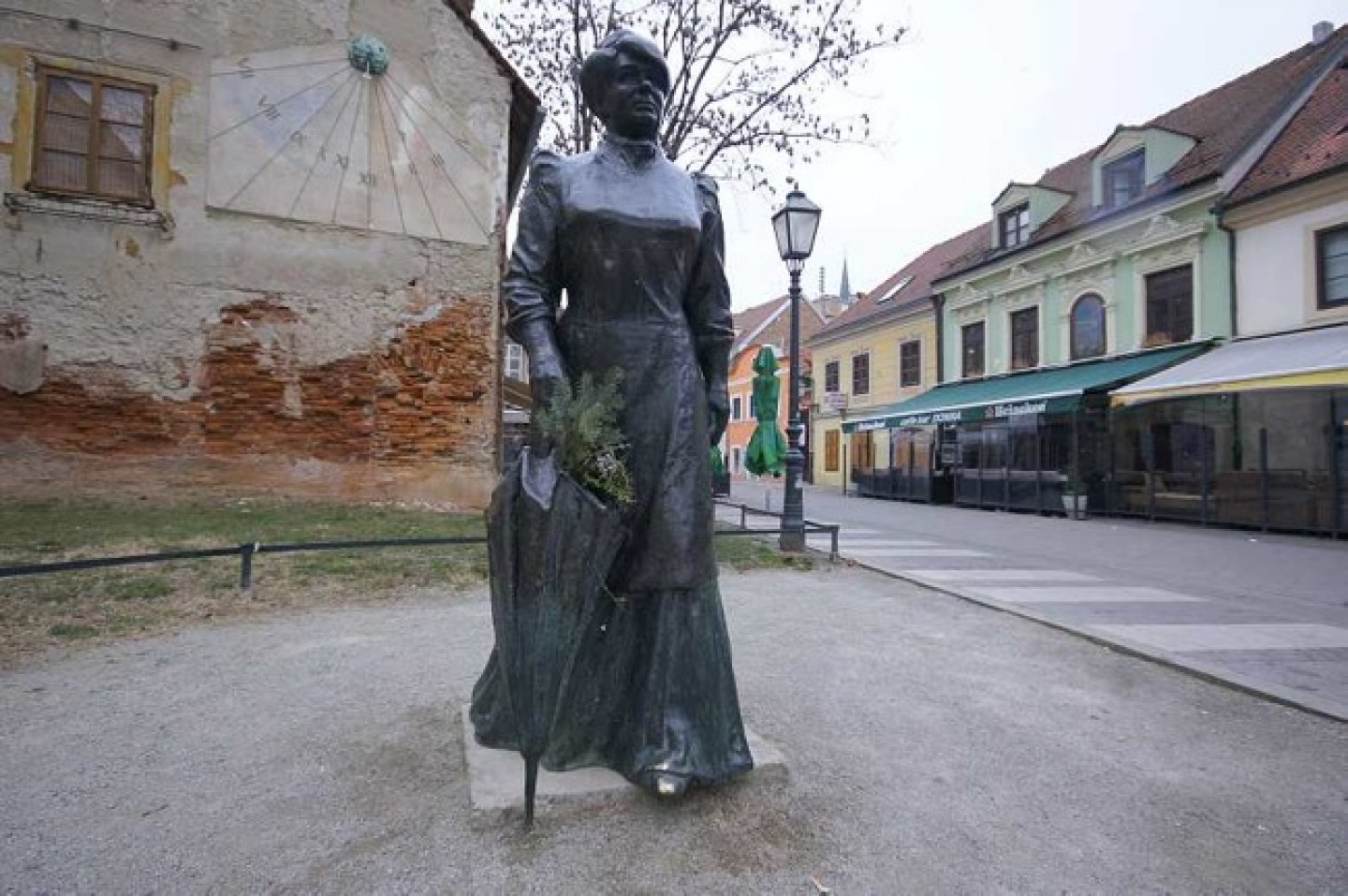 